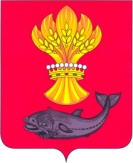 АДМИНИСТРАЦИЯПАНИНСКОГО МУНИЦИПАЛЬНОГО РАЙОНА ВОРОНЕЖСКОЙ ОБЛАСТИПОСТАНОВЛЕНИЕот 09.10.2019 № 388р.п. ПаниноОб утверждении отчетаоб исполнении муниципального бюджета Панинского муниципальногорайона Воронежской области за 9 месяцев 2019 года В соответствии со статьей 264.2 Бюджетного кодекса Российской Федерации администрация Панинского муниципального района Воронежской области постановляет:1. Утвердить прилагаемый отчет об исполнении бюджета Панинского муниципального района Воронежской области за 9 месяцев 2019 года. 2. Направить отчет об исполнении бюджета Панинского муниципального района Воронежской области за 9 месяцев 2019 года в Совет народных депутатов Панинского муниципального района Воронежской области.3. Настоящее постановление вступает в силу со дня его подписания.4. Опубликовать настоящее постановление в официальном печатном периодическом издании Панинского муниципального района Воронежской области «Панинский муниципальный вестник».5. Контроль за исполнением настоящего постановления оставляю за собой. Глава Панинскогомуниципального района Н.В. ЩегловУТВЕРЖДЕН постановлением администрации Панинского муниципального района Воронежской области от ______________________ №______1-Наименование показателя2-Утвержд. - бюджеты муниципальных районов3-Исполнено - бюджеты муниципальных районовДоходы бюджета - ИТОГО471 347 840,95304 903 868,32в том числе:  НАЛОГОВЫЕ И НЕНАЛОГОВЫЕ ДОХОДЫ124 651 000,0079 730 232,53 НАЛОГИ НА ПРИБЫЛЬ, ДОХОДЫ71 261 000,0046 653 995,13 Налог на доходы физических лиц71 261 000,0046 653 995,13 Налог на доходы физических лиц с доходов, источником которых является налоговый агент, за исключением доходов, в отношении которых исчисление и уплата налога осуществляются в соответствии со статьями 227, 227.1 и 228 Налогового кодекса Российской Федерации69 311 000,0045 885 419,29 Налог на доходы физических лиц с доходов, полученных от осуществления деятельности физическими лицами, зарегистрированными в качестве индивидуальных предпринимателей, нотариусов, занимающихся частной практикой, адвокатов, учредивших адвокатские кабинеты, и других лиц, занимающихся частной практикой в соответствии со статьей 227 Налогового кодекса Российской Федерации950 000,00423 204,80 Налог на доходы физических лиц с доходов, полученных физическими лицами в соответствии со статьей 228 Налогового кодекса Российской Федерации1 000 000,00345 371,04 НАЛОГИ НА ТОВАРЫ (РАБОТЫ, УСЛУГИ), РЕАЛИЗУЕМЫЕ НА ТЕРРИТОРИИ РОССИЙСКОЙ ФЕДЕРАЦИИ12 185 000,009 874 093,37 Акцизы по подакцизным товарам (продукции), производимым на территории Российской Федерации12 185 000,009 874 093,37 Доходы от уплаты акцизов на дизельное топливо, подлежащие распределению между бюджетами субъектов Российской Федерации и местными бюджетами с учетом установленных дифференцированных нормативов отчислений в местные бюджеты4 874 000,004 469 810,63 Доходы от уплаты акцизов на дизельное топливо, подлежащие распределению между бюджетами субъектов Российской Федерации и местными бюджетами с учетом установленных дифференцированных нормативов отчислений в местные бюджеты (по нормативам, установленным Федеральным законом о федеральном бюджете в целях формирования дорожных фондов субъектов Российской Федерации)4 874 000,004 469 810,63 Доходы от уплаты акцизов на моторные масла для дизельных и (или) карбюраторных (инжекторных) двигателей, подлежащие распределению между бюджетами субъектов Российской Федерации и местными бюджетами с учетом установленных дифференцированных нормативов отчислений в местные бюджеты243 700,0033 982,36 Доходы от уплаты акцизов на моторные масла для дизельных и (или) карбюраторных (инжекторных) двигателей, подлежащие распределению между бюджетами субъектов Российской Федерации и местными бюджетами с учетом установленных дифференцированных нормативов отчислений в местные бюджеты (по нормативам, установленным Федеральным законом о федеральном бюджете в целях формирования дорожных фондов субъектов Российской Федерации)243 700,0033 982,36 Доходы от уплаты акцизов на автомобильный бензин, подлежащие распределению между бюджетами субъектов Российской Федерации и местными бюджетами с учетом установленных дифференцированных нормативов отчислений в местные бюджеты6 701 700,006 126 279,67 Доходы от уплаты акцизов на автомобильный бензин, подлежащие распределению между бюджетами субъектов Российской Федерации и местными бюджетами с учетом установленных дифференцированных нормативов отчислений в местные бюджеты (по нормативам, установленным Федеральным законом о федеральном бюджете в целях формирования дорожных фондов субъектов Российской Федерации)6 701 700,006 126 279,67 Доходы от уплаты акцизов на прямогонный бензин, подлежащие распределению между бюджетами субъектов Российской Федерации и местными бюджетами с учетом установленных дифференцированных нормативов отчислений в местные бюджеты365 600,00-755 979,29 Доходы от уплаты акцизов на прямогонный бензин, подлежащие распределению между бюджетами субъектов Российской Федерации и местными бюджетами с учетом установленных дифференцированных нормативов отчислений в местные бюджеты (по нормативам, установленным Федеральным законом о федеральном бюджете в целях формирования дорожных фондов субъектов Российской Федерации)365 600,00-755 979,29 НАЛОГИ НА СОВОКУПНЫЙ ДОХОД9 017 000,008 193 800,65 Налог, взимаемый в связи с применением упрощенной системы налогообложения1 400 000,001 633 186,81 Налог, взимаемый с налогоплательщиков, выбравших в качестве объекта налогообложения доходы1 400 000,001 301 756,34 Налог, взимаемый с налогоплательщиков, выбравших в качестве объекта налогообложения доходы1 400 000,001 301 755,17 Налог, взимаемый с налогоплательщиков, выбравших в качестве объекта налогообложения доходы (за налоговые периоды, истекшие до 1 января 2011 года)0,001,17 Налог, взимаемый с налогоплательщиков, выбравших в качестве объекта налогообложения доходы, уменьшенные на величину расходов0,00331 430,47 Налог, взимаемый с налогоплательщиков, выбравших в качестве объекта налогообложения доходы, уменьшенные на величину расходов (в том числе минимальный налог, зачисляемый в бюджеты субъектов Российской Федерации)0,00331 430,47 Единый налог на вмененный доход для отдельных видов деятельности5 500 000,003 055 826,98 Единый налог на вмененный доход для отдельных видов деятельности5 500 000,003 055 826,73 Единый налог на вмененный доход для отдельных видов деятельности (за налоговые периоды, истекшие до 1 января 2011 года)0,000,25 Единый сельскохозяйственный налог2 107 000,003 421 647,83 Единый сельскохозяйственный налог2 107 000,003 421 647,83 Налог, взимаемый в связи с применением патентной системы налогообложения10 000,0083 139,03 Налог, взимаемый в связи с применением патентной системы налогообложения, зачисляемый в бюджеты муниципальных районов 510 000,0083 139,03 ГОСУДАРСТВЕННАЯ ПОШЛИНА2 050 000,001 851 380,88 Государственная пошлина по делам, рассматриваемым в судах общей юрисдикции, мировыми судьями2 050 000,001 851 380,88 Государственная пошлина по делам, рассматриваемым в судах общей юрисдикции, мировыми судьями (за исключением Верховного Суда Российской Федерации)2 050 000,001 851 380,88 ЗАДОЛЖЕННОСТЬ И ПЕРЕРАСЧЕТЫ ПО ОТМЕНЕННЫМ НАЛОГАМ, СБОРАМ И ИНЫМ ОБЯЗАТЕЛЬНЫМ ПЛАТЕЖАМ0,000,13 Налоги на имущество0,000,13 Налог с имущества, переходящего в порядке наследования или дарения0,000,13 ДОХОДЫ ОТ ИСПОЛЬЗОВАНИЯ ИМУЩЕСТВА, НАХОДЯЩЕГОСЯ В ГОСУДАРСТВЕННОЙ И МУНИЦИПАЛЬНОЙ СОБСТВЕННОСТИ19 200 000,003 009 253,46 Проценты, полученные от предоставления бюджетных кредитов внутри страны0,003 476,10 Проценты, полученные от предоставления бюджетных кредитов внутри страны за счет средств бюджетов муниципальных районов0,003 476,10 Доходы, получаемые в виде арендной либо иной платы за передачу в возмездное пользование государственного и муниципального имущества (за исключением имущества бюджетных и автономных учреждений, а также имущества государственных и муниципальных унитарных предприятий, в том числе казенных)19 200 000,003 005 777,36 Доходы, получаемые в виде арендной платы за земельные участки, государственная собственность на которые не разграничена, а также средства от продажи права на заключение договоров аренды указанных земельных участков18 500 000,002 609 432,01 Доходы, получаемые в виде арендной платы за земельные участки, государственная собственность на которые не разграничена и которые расположены в границах сельских поселений и межселенных территорий муниципальных районов, а также средства от продажи права на заключение договоров аренды указанных земельных участков16 695 000,001 969 445,79 Доходы, получаемые в виде арендной платы за земельные участки, государственная собственность на которые не разграничена и которые расположены в границах городских поселений, а также средства от продажи права на заключение договоров аренды указанных земельных участков1 805 000,00639 986,22 Доходы от сдачи в аренду имущества, находящегося в оперативном управлении органов государственной власти, органов местного самоуправления, государственных внебюджетных фондов и созданных ими учреждений (за исключением имущества бюджетных и автономных учреждений)700 000,00396 345,35 Доходы от сдачи в аренду имущества, находящегося в оперативном управлении органов управления муниципальных районов и созданных ими учреждений (за исключением имущества муниципальных бюджетных и автономных учреждений)700 000,00396 345,35 ПЛАТЕЖИ ПРИ ПОЛЬЗОВАНИИ ПРИРОДНЫМИ РЕСУРСАМИ150 000,00159 353,56 Плата за негативное воздействие на окружающую среду150 000,00159 353,56 Плата за выбросы загрязняющих веществ в атмосферный воздух стационарными объектами39 000,0043 697,10 Плата за сбросы загрязняющих веществ в водные объекты1 000,00564,14 Плата за размещение отходов производства и потребления110 000,00115 092,32 Плата за размещение отходов производства110 000,00115 092,32 ДОХОДЫ ОТ ОКАЗАНИЯ ПЛАТНЫХ УСЛУГ И КОМПЕНСАЦИИ ЗАТРАТ ГОСУДАРСТВА150 000,00358 721,00 Доходы от оказания платных услуг (работ)150 000,000,00 Прочие доходы от оказания платных услуг (работ)150 000,000,00 Прочие доходы от оказания платных услуг (работ) получателями средств бюджетов муниципальных районов150 000,000,00 Прочие доходы от оказания платных услуг (работ) получателями средств бюджетов городских поселений0,000,00 Доходы от компенсации затрат государства0,00358 721,00 Прочие доходы от компенсации затрат государства0,00358 721,00 Прочие доходы от компенсации затрат бюджетов муниципальных районов0,00358 721,00 ДОХОДЫ ОТ ПРОДАЖИ МАТЕРИАЛЬНЫХ И НЕМАТЕРИАЛЬНЫХ АКТИВОВ0,004 623 925,41 Доходы от продажи земельных участков, находящихся в государственной и муниципальной собственности0,004 623 925,41 Доходы от продажи земельных участков, государственная собственность на которые не разграничена0,004 623 925,41 Доходы от продажи земельных участков, государственная собственность на которые не разграничена и которые расположены в границах сельских поселений и межселенных территорий муниципальных районов0,003 569 714,00 Доходы от продажи земельных участков, государственная собственность на которые не разграничена и которые расположены в границах городских поселений0,001 054 211,41 ШТРАФЫ, САНКЦИИ, ВОЗМЕЩЕНИЕ УЩЕРБА900 000,00766 235,11 Денежные взыскания (штрафы) за нарушение законодательства о налогах и сборах30 000,0054 058,61 Денежные взыскания (штрафы) за нарушение законодательства о налогах и сборах, предусмотренные статьями 116, 119.1, 119.2, пунктами 1 и 2 статьи 120, статьями 125, 126, 126.1, 128, 129, 129.1, 129.4, 132, 133, 134, 135, 135.1, 135.2 Налогового кодекса Российской Федерации25 000,0052 258,61 Денежные взыскания (штрафы) за административные правонарушения в области налогов и сборов, предусмотренные Кодексом Российской Федерации об административных правонарушениях5 000,001 800,00 Денежные взыскания (штрафы) за административные правонарушения в области государственного регулирования производства и оборота этилового спирта, алкогольной, спиртосодержащей и табачной продукции100 000,0055 000,00 Денежные взыскания (штрафы) за административные правонарушения в области государственного регулирования производства и оборота этилового спирта, алкогольной, спиртосодержащей продукции100 000,0055 000,00 Денежные взыскания (штрафы) и иные суммы, взыскиваемые с лиц, виновных в совершении преступлений, и в возмещение ущерба имуществу0,0038 000,00 Денежные взыскания (штрафы) и иные суммы, взыскиваемые с лиц, виновных в совершении преступлений, и в возмещение ущерба имуществу, зачисляемые в бюджеты муниципальных районов0,0038 000,00 Денежные взыскания (штрафы) за нарушение законодательства Российской Федерации о недрах, об особо охраняемых природных территориях, об охране и использовании животного мира, об экологической экспертизе, в области охраны окружающей среды, о рыболовстве и сохранении водных биологических ресурсов, земельного законодательства, лесного законодательства, водного законодательства75 000,0010 000,00 Денежные взыскания (штрафы) за нарушение земельного законодательства75 000,0010 000,00 Денежные взыскания (штрафы) за нарушение законодательства в области обеспечения санитарно-эпидемиологического благополучия человека и законодательства в сфере защиты прав потребителей255 000,00181 065,00 Денежные взыскания (штрафы) за правонарушения в области дорожного движения0,0062 500,00 Прочие денежные взыскания (штрафы) за правонарушения в области дорожного движения0,0062 500,00 Денежные взыскания (штрафы) за нарушение законодательства Российской Федерации об административных правонарушениях, предусмотренные статьей 20.25 Кодекса Российской Федерации об административных правонарушениях50 000,0041 673,00 Прочие поступления от денежных взысканий (штрафов) и иных сумм в возмещение ущерба390 000,00323 938,50 Прочие поступления от денежных взысканий (штрафов) и иных сумм в возмещение ущерба, зачисляемые в бюджеты муниципальных районов390 000,00323 938,50 Прочие поступления от денежных взысканий (штрафов) и иных сумм в возмещение ущерба, зачисляемые в бюджеты сельских поселений0,000,00 Прочие поступления от денежных взысканий (штрафов) и иных сумм в возмещение ущерба, зачисляемые в бюджеты городских поселений0,000,00 ПРОЧИЕ НЕНАЛОГОВЫЕ ДОХОДЫ9 738 000,004 239 473,83 Невыясненные поступления0,0019 710,00 Невыясненные поступления, зачисляемые в бюджеты муниципальных районов0,0019 710,00 Невыясненные поступления, зачисляемые в бюджеты сельских поселений0,000,00 Прочие неналоговые доходы9 738 000,004 219 763,83 Прочие неналоговые доходы бюджетов муниципальных районов9 738 000,004 219 763,83 БЕЗВОЗМЕЗДНЫЕ ПОСТУПЛЕНИЯ346 696 840,95225 173 635,79 БЕЗВОЗМЕЗДНЫЕ ПОСТУПЛЕНИЯ ОТ ДРУГИХ БЮДЖЕТОВ БЮДЖЕТНОЙ СИСТЕМЫ РОССИЙСКОЙ ФЕДЕРАЦИИ346 696 840,95222 900 506,30 Дотации бюджетам бюджетной системы Российской Федерации67 255 000,0050 441 400,00 Дотации на выравнивание бюджетной обеспеченности67 255 000,0050 441 400,00 Дотации бюджетам муниципальных районов на выравнивание бюджетной обеспеченности67 255 000,0050 441 400,00 Субсидии бюджетам бюджетной системы Российской Федерации (межбюджетные субсидии)93 482 618,0528 051 422,84 Субсидии бюджетам на осуществление дорожной деятельности в отношении автомобильных дорог общего пользования, а также капитального ремонта и ремонта дворовых территорий многоквартирных домов, проездов к дворовым территориям многоквартирных домов населенных пунктов47 506 800,009 221 509,61 Субсидии бюджетам муниципальных районов на осуществление дорожной деятельности в отношении автомобильных дорог общего пользования, а также капитального ремонта и ремонта дворовых территорий многоквартирных домов, проездов к дворовым территориям многоквартирных домов населенных пунктов47 506 800,009 221 509,61 Субсидии бюджетам на создание в общеобразовательных организациях, расположенных в сельской местности, условий для занятий физической культурой и спортом1 800 007,001 672 502,18 Субсидии бюджетам муниципальных районов на создание в общеобразовательных организациях, расположенных в сельской местности, условий для занятий физической культурой и спортом1 800 007,001 672 502,18 Субсидии бюджетам на обновление материально-технической базы для формирования у обучающихся современных технологических и гуманитарных навыков1 605 885,000,00 Субсидии бюджетам муниципальных районов на обновление материально-технической базы для формирования у обучающихся современных технологических и гуманитарных навыков1 605 885,000,00 Субсидии бюджетам на обеспечение развития и укрепления материально-технической базы домов культуры в населенных пунктах с числом жителей до 50 тысяч человек8 146 400,008 146 400,00 Субсидии бюджетам муниципальных районов на обеспечение развития и укрепления материально-технической базы домов культуры в населенных пунктах с числом жителей до 50 тысяч человек8 146 400,008 146 400,00 Субсидии бюджетам на реализацию федеральной целевой программы "Развитие физической культуры и спорта в Российской Федерации на 2016 - 2020 годы"654 800,000,00 Субсидии бюджетам муниципальных районов на реализацию федеральной целевой программы "Развитие физической культуры и спорта в Российской Федерации на 2016 - 2020 годы"654 800,000,00 Субсидии бюджетам на реализацию мероприятий по обеспечению жильем молодых семей2 242 500,002 242 500,00 Субсидии бюджетам муниципальных районов на реализацию мероприятий по обеспечению жильем молодых семей2 242 500,002 242 500,00 Субсидия бюджетам на поддержку отрасли культуры105 340,00105 340,00 Субсидия бюджетам муниципальных районов на поддержку отрасли культуры105 340,00105 340,00 Прочие субсидии31 420 886,056 663 171,05 Прочие субсидии бюджетам муниципальных районов31 420 886,056 663 171,05 Субвенции бюджетам бюджетной системы Российской Федерации173 399 300,00135 659 511,59 Субвенции местным бюджетам на выполнение передаваемых полномочий субъектов Российской Федерации5 229 000,003 921 500,00 Субвенции бюджетам муниципальных районов на выполнение передаваемых полномочий субъектов Российской Федерации5 229 000,003 921 500,00 Субвенции бюджетам на компенсацию части платы, взимаемой с родителей (законных представителей) за присмотр и уход за детьми, посещающими образовательные организации, реализующие образовательные программы дошкольного образования92 000,0054 617,96 Субвенции бюджетам муниципальных районов на компенсацию части платы, взимаемой с родителей (законных представителей) за присмотр и уход за детьми, посещающими образовательные организации, реализующие образовательные программы дошкольного образования92 000,0054 617,96 Субвенции бюджетам на выплату единовременного пособия при всех формах устройства детей, лишенных родительского попечения, в семью483 600,0083 795,45 Субвенции бюджетам муниципальных районов на выплату единовременного пособия при всех формах устройства детей, лишенных родительского попечения, в семью483 600,0083 795,45 Единая субвенция местным бюджетам8 098 000,005 773 298,18 Единая субвенция бюджетам муниципальных районов8 098 000,005 773 298,18 Прочие субвенции159 496 700,00125 826 300,00 Прочие субвенции бюджетам муниципальных районов159 496 700,00125 826 300,00 Иные межбюджетные трансферты12 559 922,908 748 171,87 Межбюджетные трансферты, передаваемые бюджетам муниципальных образований на осуществление части полномочий по решению вопросов местного значения в соответствии с заключенными соглашениями9 888 420,406 076 900,98 Межбюджетные трансферты, передаваемые бюджетам муниципальных районов из бюджетов поселений на осуществление части полномочий по решению вопросов местного значения в соответствии с заключенными соглашениями9 888 420,406 076 900,98 Межбюджетные трансферты, передаваемые бюджетам для компенсации дополнительных расходов, возникших в результате решений, принятых органами власти другого уровня366 336,50366 336,50 Межбюджетные трансферты, передаваемые бюджетам муниципальных районов для компенсации дополнительных расходов, возникших в результате решений, принятых органами власти другого уровня366 336,50366 336,50 Прочие межбюджетные трансферты, передаваемые бюджетам2 305 166,002 304 934,39 Прочие межбюджетные трансферты, передаваемые бюджетам муниципальных районов2 305 166,002 304 934,39 ПРОЧИЕ БЕЗВОЗМЕЗДНЫЕ ПОСТУПЛЕНИЯ0,002 629 015,14 Прочие безвозмездные поступления в бюджеты муниципальных районов0,002 629 015,14 Прочие безвозмездные поступления в бюджеты муниципальных районов0,002 629 015,14 ВОЗВРАТ ОСТАТКОВ СУБСИДИЙ, СУБВЕНЦИЙ И ИНЫХ МЕЖБЮДЖЕТНЫХ ТРАНСФЕРТОВ, ИМЕЮЩИХ ЦЕЛЕВОЕ НАЗНАЧЕНИЕ, ПРОШЛЫХ ЛЕТ0,00-355 885,65 Возврат остатков субсидий, субвенций и иных межбюджетных трансфертов, имеющих целевое назначение, прошлых лет из бюджетов муниципальных районов0,00-355 885,65 Возврат прочих остатков субсидий, субвенций и иных межбюджетных трансфертов, имеющих целевое назначение, прошлых лет из бюджетов муниципальных районов0,00-355 885,65Расходы бюджета - ИТОГО491 775 335,44315 327 313,29в том числе:  ОБЩЕГОСУДАРСТВЕННЫЕ ВОПРОСЫ43 200 412,0126 969 762,52 Функционирование высшего должностного лица субъекта Российской Федерации и муниципального образования3 233 000,002 460 248,33 Расходы на выплаты персоналу в целях обеспечения выполнения функций государственными (муниципальными) органами, казенными учреждениями, органами управления государственными внебюджетными фондами3 233 000,002 460 248,33 Расходы на выплаты персоналу государственных (муниципальных) органов3 233 000,002 460 248,33 Фонд оплаты труда государственных (муниципальных) органов2 483 000,001 985 415,33 Взносы по обязательному социальному страхованию на выплаты денежного содержания и иные выплаты работникам государственных (муниципальных) органов750 000,00474 833,00 Функционирование законодательных (представительных) органов государственной власти и представительных органов муниципальных образований855 653,34525 729,91 Расходы на выплаты персоналу в целях обеспечения выполнения функций государственными (муниципальными) органами, казенными учреждениями, органами управления государственными внебюджетными фондами849 053,34519 129,91 Расходы на выплаты персоналу государственных (муниципальных) органов849 053,34519 129,91 Фонд оплаты труда государственных (муниципальных) органов652 105,48400 485,57 Взносы по обязательному социальному страхованию на выплаты денежного содержания и иные выплаты работникам государственных (муниципальных) органов196 947,86118 644,34 Закупка товаров, работ и услуг для обеспечения государственных (муниципальных) нужд6 600,006 600,00 Иные закупки товаров, работ и услуг для обеспечения государственных (муниципальных) нужд6 600,006 600,00 Закупка товаров, работ, услуг в сфере информационно-коммуникационных технологий6 600,006 600,00 Функционирование Правительства Российской Федерации, высших исполнительных органов государственной власти субъектов Российской Федерации, местных администраций19 343 070,2113 217 751,20 Расходы на выплаты персоналу в целях обеспечения выполнения функций государственными (муниципальными) органами, казенными учреждениями, органами управления государственными внебюджетными фондами11 896 446,668 382 067,04 Расходы на выплаты персоналу государственных (муниципальных) органов11 896 446,668 382 067,04 Фонд оплаты труда государственных (муниципальных) органов9 129 594,526 463 252,78 Иные выплаты персоналу государственных (муниципальных) органов, за исключением фонда оплаты труда10 000,000,00 Взносы по обязательному социальному страхованию на выплаты денежного содержания и иные выплаты работникам государственных (муниципальных) органов2 756 852,141 918 814,26 Закупка товаров, работ и услуг для обеспечения государственных (муниципальных) нужд6 836 623,554 677 064,16 Иные закупки товаров, работ и услуг для обеспечения государственных (муниципальных) нужд6 836 623,554 677 064,16 Закупка товаров, работ, услуг в сфере информационно-коммуникационных технологий1 592 400,00997 448,40 Прочая закупка товаров, работ и услуг5 244 223,553 679 615,76 Иные бюджетные ассигнования610 000,00158 620,00 Уплата налогов, сборов и иных платежей610 000,00158 620,00 Уплата налога на имущество организаций и земельного налога600 000,00157 202,00 Уплата прочих налогов, сборов8 582,000,00 Уплата иных платежей1 418,001 418,00 Обеспечение деятельности финансовых, налоговых и таможенных органов и органов финансового (финансово-бюджетного) надзора5 053 388,463 126 741,05 Расходы на выплаты персоналу в целях обеспечения выполнения функций государственными (муниципальными) органами, казенными учреждениями, органами управления государственными внебюджетными фондами3 895 688,462 494 551,02 Расходы на выплаты персоналу государственных (муниципальных) органов3 895 688,462 494 551,02 Фонд оплаты труда государственных (муниципальных) органов2 993 554,411 922 734,11 Взносы по обязательному социальному страхованию на выплаты денежного содержания и иные выплаты работникам государственных (муниципальных) органов902 134,05571 816,91 Закупка товаров, работ и услуг для обеспечения государственных (муниципальных) нужд1 151 600,00632 187,03 Иные закупки товаров, работ и услуг для обеспечения государственных (муниципальных) нужд1 151 600,00632 187,03 Закупка товаров, работ, услуг в сфере информационно-коммуникационных технологий897 700,00538 758,23 Прочая закупка товаров, работ и услуг253 900,0093 428,80 Иные бюджетные ассигнования6 100,003,00 Уплата налогов, сборов и иных платежей6 100,003,00 Уплата налога на имущество организаций и земельного налога6 100,003,00 Резервные фонды687 500,000,00 Иные бюджетные ассигнования687 500,000,00 Резервные средства687 500,000,00 Другие общегосударственные вопросы14 027 800,007 639 292,03 Расходы на выплаты персоналу в целях обеспечения выполнения функций государственными (муниципальными) органами, казенными учреждениями, органами управления государственными внебюджетными фондами12 941 000,007 274 011,20 Расходы на выплаты персоналу казенных учреждений11 146 100,005 951 495,86 Фонд оплаты труда учреждений8 561 000,004 581 992,62 Взносы по обязательному социальному страхованию на выплаты по оплате труда работников и иные выплаты работникам учреждений2 585 100,001 369 503,24 Расходы на выплаты персоналу государственных (муниципальных) органов1 794 900,001 322 515,34 Фонд оплаты труда государственных (муниципальных) органов1 378 790,001 014 260,78 Взносы по обязательному социальному страхованию на выплаты денежного содержания и иные выплаты работникам государственных (муниципальных) органов416 110,00308 254,56 Закупка товаров, работ и услуг для обеспечения государственных (муниципальных) нужд1 044 010,00334 385,23 Иные закупки товаров, работ и услуг для обеспечения государственных (муниципальных) нужд1 044 010,00334 385,23 Закупка товаров, работ, услуг в сфере информационно-коммуникационных технологий90 410,0050 070,00 Прочая закупка товаров, работ и услуг953 600,00284 315,23 Иные бюджетные ассигнования42 790,0030 895,60 Уплата налогов, сборов и иных платежей42 790,0030 895,60 Уплата налога на имущество организаций и земельного налога11 894,400,00 Уплата иных платежей30 895,6030 895,60 НАЦИОНАЛЬНАЯ ОБОРОНА100 000,000,00 Мобилизационная подготовка экономики100 000,000,00 Закупка товаров, работ и услуг для обеспечения государственных (муниципальных) нужд100 000,000,00 Иные закупки товаров, работ и услуг для обеспечения государственных (муниципальных) нужд100 000,000,00 Закупка товаров, работ, услуг в сфере информационно-коммуникационных технологий100 000,000,00 НАЦИОНАЛЬНАЯ БЕЗОПАСНОСТЬ И ПРАВООХРАНИТЕЛЬНАЯ ДЕЯТЕЛЬНОСТЬ1 287 530,001 061 073,47 Защита населения и территории от чрезвычайных ситуаций природного и техногенного характера, гражданская оборона1 287 530,001 061 073,47 Расходы на выплаты персоналу в целях обеспечения выполнения функций государственными (муниципальными) органами, казенными учреждениями, органами управления государственными внебюджетными фондами1 199 600,00986 143,47 Расходы на выплаты персоналу казенных учреждений1 199 600,00986 143,47 Фонд оплаты труда учреждений921 400,00762 045,67 Взносы по обязательному социальному страхованию на выплаты по оплате труда работников и иные выплаты работникам учреждений278 200,00224 097,80 Закупка товаров, работ и услуг для обеспечения государственных (муниципальных) нужд87 930,0074 930,00 Иные закупки товаров, работ и услуг для обеспечения государственных (муниципальных) нужд87 930,0074 930,00 Закупка товаров, работ, услуг в сфере информационно-коммуникационных технологий10 000,000,00 Прочая закупка товаров, работ и услуг77 930,0074 930,00 НАЦИОНАЛЬНАЯ ЭКОНОМИКА75 059 713,9129 469 336,94 Сельское хозяйство и рыболовство3 321 578,002 741 392,58 Расходы на выплаты персоналу в целях обеспечения выполнения функций государственными (муниципальными) органами, казенными учреждениями, органами управления государственными внебюджетными фондами2 693 980,002 263 158,29 Расходы на выплаты персоналу казенных учреждений2 693 980,002 263 158,29 Фонд оплаты труда учреждений2 069 110,001 751 517,97 Взносы по обязательному социальному страхованию на выплаты по оплате труда работников и иные выплаты работникам учреждений624 870,00511 640,32 Закупка товаров, работ и услуг для обеспечения государственных (муниципальных) нужд612 211,00465 281,29 Иные закупки товаров, работ и услуг для обеспечения государственных (муниципальных) нужд612 211,00465 281,29 Закупка товаров, работ, услуг в сфере информационно-коммуникационных технологий116 600,0083 070,89 Прочая закупка товаров, работ и услуг495 611,00382 210,40 Иные бюджетные ассигнования15 387,0012 953,00 Уплата налогов, сборов и иных платежей15 387,0012 953,00 Уплата налога на имущество организаций и земельного налога9 987,008 113,00 Уплата прочих налогов, сборов5 400,004 840,00 Дорожное хозяйство (дорожные фонды)62 932 603,3719 676 717,12 Капитальные вложения в объекты государственной (муниципальной) собственности38 962,9138 962,91 Бюджетные инвестиции38 962,9138 962,91 Бюджетные инвестиции в объекты капитального строительства государственной (муниципальной) собственности38 962,9138 962,91 Межбюджетные трансферты62 893 640,4619 637 754,21 Иные межбюджетные трансферты62 893 640,4619 637 754,21 Другие вопросы в области национальной экономики8 805 532,547 051 227,24 Закупка товаров, работ и услуг для обеспечения государственных (муниципальных) нужд6 757 483,545 433 404,39 Иные закупки товаров, работ и услуг для обеспечения государственных (муниципальных) нужд6 757 483,545 433 404,39 Закупка товаров, работ, услуг в сфере информационно-коммуникационных технологий479 259,82167 604,41 Прочая закупка товаров, работ и услуг6 278 223,725 265 799,98 Межбюджетные трансферты157 900,00127 673,85 Иные межбюджетные трансферты157 900,00127 673,85 Иные бюджетные ассигнования1 890 149,001 490 149,00 Субсидии юридическим лицам (кроме некоммерческих организаций), индивидуальным предпринимателям, физическим лицам - производителям товаров, работ, услуг1 400 000,001 000 000,00 Субсидии (гранты в форме субсидий) на финансовое обеспечение затрат в связи с производством (реализацией товаров), выполнением работ, оказанием услуг, подлежащие казначейскому сопровождению1 400 000,001 000 000,00 Исполнение судебных актов490 149,00490 149,00 Исполнение судебных актов Российской Федерации и мировых соглашений по возмещению причиненного вреда490 149,00490 149,00 ЖИЛИЩНО-КОММУНАЛЬНОЕ ХОЗЯЙСТВО15 154 880,36967 467,50 Коммунальное хозяйство10 000 000,000,00 Межбюджетные трансферты10 000 000,000,00 Иные межбюджетные трансферты10 000 000,000,00 Благоустройство3 554 686,05967 467,50 Межбюджетные трансферты3 554 686,05967 467,50 Иные межбюджетные трансферты3 554 686,05967 467,50 Другие вопросы в области жилищно-коммунального хозяйства1 600 194,310,00 Закупка товаров, работ и услуг для обеспечения государственных (муниципальных) нужд1 600 194,310,00 Иные закупки товаров, работ и услуг для обеспечения государственных (муниципальных) нужд1 600 194,310,00 Прочая закупка товаров, работ и услуг1 600 194,310,00 ОХРАНА ОКРУЖАЮЩЕЙ СРЕДЫ20 000,000,00 Охрана объектов растительного и животного мира и среды их обитания20 000,000,00 Закупка товаров, работ и услуг для обеспечения государственных (муниципальных) нужд20 000,000,00 Иные закупки товаров, работ и услуг для обеспечения государственных (муниципальных) нужд20 000,000,00 Прочая закупка товаров, работ и услуг20 000,000,00 ОБРАЗОВАНИЕ270 926 321,71193 334 283,26 Дошкольное образование39 664 735,1130 700 113,63 Расходы на выплаты персоналу в целях обеспечения выполнения функций государственными (муниципальными) органами, казенными учреждениями, органами управления государственными внебюджетными фондами26 469 157,5221 144 291,87 Расходы на выплаты персоналу казенных учреждений26 469 157,5221 144 291,87 Фонд оплаты труда учреждений20 329 613,4116 683 979,89 Взносы по обязательному социальному страхованию на выплаты по оплате труда работников и иные выплаты работникам учреждений6 139 544,114 460 311,98 Закупка товаров, работ и услуг для обеспечения государственных (муниципальных) нужд13 006 128,599 463 258,76 Иные закупки товаров, работ и услуг для обеспечения государственных (муниципальных) нужд13 006 128,599 463 258,76 Закупка товаров, работ, услуг в сфере информационно-коммуникационных технологий148 002,00116 778,01 Прочая закупка товаров, работ и услуг12 858 126,599 346 480,75 Иные бюджетные ассигнования189 449,0092 563,00 Уплата налогов, сборов и иных платежей189 449,0092 563,00 Уплата налога на имущество организаций и земельного налога177 849,0080 963,00 Уплата прочих налогов, сборов1 600,001 600,00 Уплата иных платежей10 000,0010 000,00 Общее образование201 585 367,18142 618 369,03 Расходы на выплаты персоналу в целях обеспечения выполнения функций государственными (муниципальными) органами, казенными учреждениями, органами управления государственными внебюджетными фондами97 049 848,9274 848 999,46 Расходы на выплаты персоналу казенных учреждений97 049 848,9274 848 999,46 Фонд оплаты труда учреждений74 515 196,4158 784 895,25 Иные выплаты персоналу учреждений, за исключением фонда оплаты труда1 900,001 900,00 Взносы по обязательному социальному страхованию на выплаты по оплате труда работников и иные выплаты работникам учреждений22 532 752,5116 062 204,21 Закупка товаров, работ и услуг для обеспечения государственных (муниципальных) нужд43 769 142,2831 505 337,91 Иные закупки товаров, работ и услуг для обеспечения государственных (муниципальных) нужд43 769 142,2831 505 337,91 Закупка товаров, работ, услуг в сфере информационно-коммуникационных технологий2 521 157,00741 272,58 Закупка товаров, работ, услуг в целях капитального ремонта государственного (муниципального) имущества300 058,00300 058,00 Прочая закупка товаров, работ и услуг40 947 927,2830 464 007,33 Социальное обеспечение и иные выплаты населению25 506,0010 506,00 Социальные выплаты гражданам, кроме публичных нормативных социальных выплат506,00506,00 Пособия, компенсации и иные социальные выплаты гражданам, кроме публичных нормативных обязательств506,00506,00 Иные выплаты населению25 000,0010 000,00 Предоставление субсидий бюджетным, автономным учреждениям и иным некоммерческим организациям59 902 116,7335 473 195,41 Субсидии бюджетным учреждениям59 902 116,7335 473 195,41 Субсидии бюджетным учреждениям на финансовое обеспечение государственного (муниципального) задания на оказание государственных (муниципальных) услуг (выполнение работ)59 902 116,7335 473 195,41 Иные бюджетные ассигнования838 753,25780 330,25 Уплата налогов, сборов и иных платежей838 753,25780 330,25 Уплата налога на имущество организаций и земельного налога748 715,00690 292,00 Уплата прочих налогов, сборов89 350,0089 350,00 Уплата иных платежей688,25688,25 Дополнительное образование детей15 335 625,358 120 830,78 Расходы на выплаты персоналу в целях обеспечения выполнения функций государственными (муниципальными) органами, казенными учреждениями, органами управления государственными внебюджетными фондами11 481 620,006 713 522,17 Расходы на выплаты персоналу казенных учреждений11 481 620,006 713 522,17 Фонд оплаты труда учреждений8 815 520,005 174 812,70 Иные выплаты персоналу учреждений, за исключением фонда оплаты труда3 000,000,00 Взносы по обязательному социальному страхованию на выплаты по оплате труда работников и иные выплаты работникам учреждений2 663 100,001 538 709,47 Закупка товаров, работ и услуг для обеспечения государственных (муниципальных) нужд1 245 205,35789 214,96 Иные закупки товаров, работ и услуг для обеспечения государственных (муниципальных) нужд1 245 205,35789 214,96 Закупка товаров, работ, услуг в сфере информационно-коммуникационных технологий152 286,0096 677,86 Прочая закупка товаров, работ и услуг1 092 919,35692 537,10 Капитальные вложения в объекты государственной (муниципальной) собственности2 196 000,00297 000,00 Бюджетные инвестиции2 196 000,00297 000,00 Бюджетные инвестиции в объекты капитального строительства государственной (муниципальной) собственности2 196 000,00297 000,00 Предоставление субсидий бюджетным, автономным учреждениям и иным некоммерческим организациям329 800,00297 810,65 Субсидии бюджетным учреждениям329 800,00297 810,65 Субсидии бюджетным учреждениям на финансовое обеспечение государственного (муниципального) задания на оказание государственных (муниципальных) услуг (выполнение работ)329 800,00297 810,65 Иные бюджетные ассигнования83 000,0023 283,00 Уплата налогов, сборов и иных платежей83 000,0023 283,00 Уплата налога на имущество организаций и земельного налога82 500,0023 283,00 Уплата прочих налогов, сборов500,000,00 Молодежная политика3 599 647,633 407 372,31 Расходы на выплаты персоналу в целях обеспечения выполнения функций государственными (муниципальными) органами, казенными учреждениями, органами управления государственными внебюджетными фондами426 245,01308 526,31 Расходы на выплаты персоналу казенных учреждений426 245,01308 526,31 Фонд оплаты труда учреждений327 347,78236 963,38 Взносы по обязательному социальному страхованию на выплаты по оплате труда работников и иные выплаты работникам учреждений98 897,2371 562,93 Закупка товаров, работ и услуг для обеспечения государственных (муниципальных) нужд2 439 705,242 372 445,57 Иные закупки товаров, работ и услуг для обеспечения государственных (муниципальных) нужд2 439 705,242 372 445,57 Прочая закупка товаров, работ и услуг2 439 705,242 372 445,57 Социальное обеспечение и иные выплаты населению649 504,18642 207,23 Социальные выплаты гражданам, кроме публичных нормативных социальных выплат649 504,18642 207,23 Пособия, компенсации и иные социальные выплаты гражданам, кроме публичных нормативных обязательств649 504,18642 207,23 Предоставление субсидий бюджетным, автономным учреждениям и иным некоммерческим организациям84 193,2084 193,20 Субсидии бюджетным учреждениям84 193,2084 193,20 Субсидии бюджетным учреждениям на финансовое обеспечение государственного (муниципального) задания на оказание государственных (муниципальных) услуг (выполнение работ)84 193,2084 193,20 Другие вопросы в области образования10 740 946,448 487 597,51 Расходы на выплаты персоналу в целях обеспечения выполнения функций государственными (муниципальными) органами, казенными учреждениями, органами управления государственными внебюджетными фондами8 262 968,546 415 106,69 Расходы на выплаты персоналу казенных учреждений6 345 097,004 942 853,83 Фонд оплаты труда учреждений4 873 346,003 821 829,43 Взносы по обязательному социальному страхованию на выплаты по оплате труда работников и иные выплаты работникам учреждений1 471 751,001 121 024,40 Расходы на выплаты персоналу государственных (муниципальных) органов1 917 871,541 472 252,86 Фонд оплаты труда государственных (муниципальных) органов1 463 345,591 119 417,62 Иные выплаты персоналу государственных (муниципальных) органов, за исключением фонда оплаты труда10 660,0010 660,00 Взносы по обязательному социальному страхованию на выплаты денежного содержания и иные выплаты работникам государственных (муниципальных) органов443 865,95342 175,24 Закупка товаров, работ и услуг для обеспечения государственных (муниципальных) нужд2 467 277,902 064 990,82 Иные закупки товаров, работ и услуг для обеспечения государственных (муниципальных) нужд2 467 277,902 064 990,82 Закупка товаров, работ, услуг в сфере информационно-коммуникационных технологий853 098,00718 898,80 Прочая закупка товаров, работ и услуг1 614 179,901 346 092,02 Иные бюджетные ассигнования10 700,007 500,00 Уплата налогов, сборов и иных платежей10 700,007 500,00 Уплата налога на имущество организаций и земельного налога1 000,000,00 Уплата прочих налогов, сборов9 700,007 500,00 КУЛЬТУРА, КИНЕМАТОГРАФИЯ46 290 581,8932 780 460,07 Культура41 286 444,0929 484 669,29 Расходы на выплаты персоналу в целях обеспечения выполнения функций государственными (муниципальными) органами, казенными учреждениями, органами управления государственными внебюджетными фондами8 188 000,005 466 388,98 Расходы на выплаты персоналу казенных учреждений8 188 000,005 466 388,98 Фонд оплаты труда учреждений6 289 000,004 197 750,14 Иные выплаты персоналу учреждений, за исключением фонда оплаты труда0,000,00 Взносы по обязательному социальному страхованию на выплаты по оплате труда работников и иные выплаты работникам учреждений1 899 000,001 268 638,84 Закупка товаров, работ и услуг для обеспечения государственных (муниципальных) нужд2 183 918,001 009 013,35 Иные закупки товаров, работ и услуг для обеспечения государственных (муниципальных) нужд2 183 918,001 009 013,35 Закупка товаров, работ, услуг в сфере информационно-коммуникационных технологий386 480,62171 316,86 Прочая закупка товаров, работ и услуг1 797 437,38837 696,49 Межбюджетные трансферты8 207 498,408 207 498,40 Иные межбюджетные трансферты8 207 498,408 207 498,40 Предоставление субсидий бюджетным, автономным учреждениям и иным некоммерческим организациям22 647 027,6914 796 854,56 Субсидии бюджетным учреждениям22 647 027,6914 796 854,56 Субсидии бюджетным учреждениям на финансовое обеспечение государственного (муниципального) задания на оказание государственных (муниципальных) услуг (выполнение работ)22 647 027,6914 796 854,56 Иные бюджетные ассигнования60 000,004 914,00 Уплата налогов, сборов и иных платежей60 000,004 914,00 Уплата налога на имущество организаций и земельного налога60 000,004 914,00 Другие вопросы в области культуры, кинематографии5 004 137,803 295 790,78 Расходы на выплаты персоналу в целях обеспечения выполнения функций государственными (муниципальными) органами, казенными учреждениями, органами управления государственными внебюджетными фондами4 280 700,003 014 079,38 Расходы на выплаты персоналу казенных учреждений2 881 000,002 086 263,87 Фонд оплаты труда учреждений2 213 000,001 604 208,84 Взносы по обязательному социальному страхованию на выплаты по оплате труда работников и иные выплаты работникам учреждений668 000,00482 055,03 Расходы на выплаты персоналу государственных (муниципальных) органов1 399 700,00927 815,51 Фонд оплаты труда государственных (муниципальных) органов1 075 000,00721 542,64 Взносы по обязательному социальному страхованию на выплаты денежного содержания и иные выплаты работникам государственных (муниципальных) органов324 700,00206 272,87 Закупка товаров, работ и услуг для обеспечения государственных (муниципальных) нужд648 437,80277 882,40 Иные закупки товаров, работ и услуг для обеспечения государственных (муниципальных) нужд648 437,80277 882,40 Закупка товаров, работ, услуг в сфере информационно-коммуникационных технологий250 337,80120 648,62 Прочая закупка товаров, работ и услуг398 100,00157 233,78 Иные бюджетные ассигнования75 000,003 829,00 Уплата налогов, сборов и иных платежей75 000,003 829,00 Уплата налога на имущество организаций и земельного налога75 000,003 829,00 СОЦИАЛЬНАЯ ПОЛИТИКА14 567 100,0010 920 695,81 Пенсионное обеспечение3 500 000,002 491 927,22 Социальное обеспечение и иные выплаты населению3 500 000,002 491 927,22 Публичные нормативные социальные выплаты гражданам3 500 000,002 491 927,22 Иные пенсии, социальные доплаты к пенсиям3 500 000,002 491 927,22 Социальное обеспечение населения3 744 500,003 530 307,00 Социальное обеспечение и иные выплаты населению3 344 500,003 131 500,00 Публичные нормативные социальные выплаты гражданам352 000,00139 000,00 Пособия, компенсации, меры социальной поддержки по публичным нормативным обязательствам352 000,00139 000,00 Социальные выплаты гражданам, кроме публичных нормативных социальных выплат2 992 500,002 992 500,00 Субсидии гражданам на приобретение жилья2 992 500,002 992 500,00 Предоставление субсидий бюджетным, автономным учреждениям и иным некоммерческим организациям400 000,00398 807,00 Субсидии некоммерческим организациям (за исключением государственных (муниципальных) учреждений)400 000,00398 807,00 Субсидии (гранты в форме субсидий), не подлежащие казначейскому сопровождению400 000,00398 807,00 Охрана семьи и детства7 322 600,004 898 461,59 Расходы на выплаты персоналу в целях обеспечения выполнения функций государственными (муниципальными) органами, казенными учреждениями, органами управления государственными внебюджетными фондами556 000,00267 192,60 Расходы на выплаты персоналу казенных учреждений556 000,00267 192,60 Фонд оплаты труда учреждений453 290,00205 217,00 Взносы по обязательному социальному страхованию на выплаты по оплате труда работников и иные выплаты работникам учреждений102 710,0061 975,60 Социальное обеспечение и иные выплаты населению6 766 600,004 631 268,99 Публичные нормативные социальные выплаты гражданам6 766 600,004 631 268,99 Пособия, компенсации, меры социальной поддержки по публичным нормативным обязательствам6 766 600,004 631 268,99 ФИЗИЧЕСКАЯ КУЛЬТУРА И СПОРТ7 385 459,065 202 487,22 Массовый спорт6 730 004,265 202 236,12 Закупка товаров, работ и услуг для обеспечения государственных (муниципальных) нужд989 465,00925 591,74 Иные закупки товаров, работ и услуг для обеспечения государственных (муниципальных) нужд989 465,00925 591,74 Прочая закупка товаров, работ и услуг989 465,00925 591,74 Предоставление субсидий бюджетным, автономным учреждениям и иным некоммерческим организациям5 740 539,264 276 644,38 Субсидии бюджетным учреждениям5 740 539,264 276 644,38 Субсидии бюджетным учреждениям на финансовое обеспечение государственного (муниципального) задания на оказание государственных (муниципальных) услуг (выполнение работ)5 740 539,264 276 644,38 Другие вопросы в области физической культуры и спорта655 454,80251,10 Капитальные вложения в объекты государственной (муниципальной) собственности655 454,80251,10 Бюджетные инвестиции655 454,80251,10 Бюджетные инвестиции в объекты капитального строительства государственной (муниципальной) собственности655 454,80251,10 МЕЖБЮДЖЕТНЫЕ ТРАНСФЕРТЫ ОБЩЕГО ХАРАКТЕРА БЮДЖЕТАМ БЮДЖЕТНОЙ СИСТЕМЫ РОССИЙСКОЙ ФЕДЕРАЦИИ17 783 336,5014 621 746,50 Дотации на выравнивание бюджетной обеспеченности субъектов Российской Федерации и муниципальных образований7 848 000,006 013 790,00 Межбюджетные трансферты7 848 000,006 013 790,00 Дотации7 848 000,006 013 790,00 Дотации на выравнивание бюджетной обеспеченности7 848 000,006 013 790,00 Прочие межбюджетные трансферты общего характера9 935 336,508 607 956,50 Межбюджетные трансферты9 935 336,508 607 956,50 Иные межбюджетные трансферты9 935 336,508 607 956,50Результат исполнения бюджета (дефицит / профицит)-20 427 494,49-10423444,97Источники финансирования дефицита бюджетов - всего20 427 494,4910 423 444,97 в том числе:источники внутреннего финансирования-1 885 093,00-1 885 093,00из них: Иные источники внутреннего финансирования дефицитов бюджетов-1 885 093,00-1 885 093,00 Бюджетные кредиты, предоставленные внутри страны в валюте Российской Федерации-1 885 093,00-1 885 093,00 Возврат бюджетных кредитов, предоставленных внутри страны в валюте Российской Федерации114 907,00114 907,00 Возврат бюджетных кредитов, предоставленных другим бюджетам бюджетной системы Российской Федерации в валюте Российской Федерации114 907,00114 907,00 Возврат бюджетных кредитов, предоставленных другим бюджетам бюджетной системы Российской Федерации из бюджетов муниципальных районов в валюте Российской Федерации114 907,00114 907,00 Предоставление бюджетных кредитов внутри страны в валюте Российской Федерации-2 000 000,00-2 000 000,00 Предоставление бюджетных кредитов другим бюджетам бюджетной системы Российской Федерации в валюте Российской Федерации-2 000 000,00-2 000 000,00 Предоставление бюджетных кредитов другим бюджетам бюджетной системы Российской Федерации из бюджетов муниципальных районов в валюте Российской Федерации-2 000 000,00-2 000 000,00из них:изменение остатков средств22 312 587,4912 308 537,97 Изменение остатков средств на счетах по учету средств бюджетов22 312 587,4912 308 537,97увеличение остатков средств, всего-471 462 747,95-314927396,21 Увеличение остатков средств бюджетов-471 462 747,95-314927 96,21 Увеличение прочих остатков средств бюджетов-471 462 747,95-314927396,21 Увеличение прочих остатков денежных средств бюджетов-471 462 747,95-314927396,21 Увеличение прочих остатков денежных средств бюджетов муниципальных районов-471 462 747,95-314927396,21уменьшение остатков средств, всего493 775 335,44327 235 934,18 Уменьшение остатков средств бюджетов493 775 335,44327 235 934,18 Уменьшение прочих остатков средств бюджетов493 775 335,44327 235 934,18 Уменьшение прочих остатков денежных средств бюджетов493 775 335,44327 235 934,18 Уменьшение прочих остатков денежных средств бюджетов муниципальных районов493 775 335,44327 235 934,18